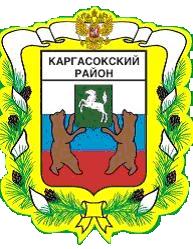 МУНИЦИПАЛЬНОЕ ОБРАЗОВАНИЕ «Каргасокский район»ТОМСКАЯ ОБЛАСТЬАДМИНИСТРАЦИЯ КАРГАСОКСКОГО РАЙОНААдминистрация Каргасокского района постановляет:1. Внести в постановление Администрации Каргасокского района от 26.06.2017 №169 «О проведении оценки регулирующего воздействия проектов муниципальных нормативных правовых актов муниципального образования «Каргасокский район» и экспертизы муниципальных нормативных правовых актов муниципального образования «Каргасокский район», признании утратившими силу некоторых постановлений Администрации Каргасокского района» (далее – постановление) следующие изменения:а) пункт 1.3 Порядка проведения оценки регулирующего воздействия проектов муниципальных нормативных правовых актов муниципального образования «Каргасокский район», устанавливающих новые или изменяющих ранее предусмотренные муниципальными нормативными правовыми актами муниципального образования «Каргасокский район» обязанности для субъектов предпринимательской и инвестиционной деятельности (приложение №1 к постановлению) (далее – Порядок) дополнить словами «положений, способствующих ограничению конкуренции.»;б) в пункте 3.3 Порядка после слов «Каргасокского района,» дополнить словами «положений, способствующих ограничению конкуренции,»;в) пункт 8 Типового перечня вопросов в рамках проведения публичных обсуждений уведомления о разработке проекта муниципального нормативного правового акта (приложение №2 к Порядку проведения публичных консультаций по проектам муниципальных нормативных правовых актов муниципального образования «Каргасокский район», устанавливающих новые или изменяющих ранее предусмотренные муниципальными нормативными правовыми актами муниципального образования «Каргасокский район» обязанности для субъектов предпринимательской и инвестиционной деятельности) изложить в новой редакции:«8. Содержит ли проект НПА нормы, приводящие к избыточным административным и иным ограничениям для соответствующих субъектов предпринимательской деятельности, нормы, способствующие ограничению конкуренции? Приведите примеры таки норм.»;г) Сводный отчет о результатах проведения оценки регулирующего воздействия проекта муниципального нормативного правового акта (приложение №2 к Порядку) дополнить пунктом 11.1 следующего содержания:«11.1. Оценка воздействия предлагаемого правового регулирования на состояние конкуренции:»;д) в Заключении об оценке регулирующего воздействия на проект нормативного правового акта (приложение №3 к Порядку) слова «вывод о наличии либо отсутствии положений, вводящих избыточные обязанности, запреты и ограничения для субъектов предпринимательской и инвестиционной деятельности или способствующих их введению, а также положений, приводящих к возникновению необоснованных расходов субъектов предпринимательской и инвестиционной деятельности, а также бюджета района /бюджетов поселений в составе района» заменить словами «вывод о наличии либо отсутствии положений, вводящих избыточные обязанности, запреты и ограничения для субъектов предпринимательской и инвестиционной деятельности или способствующих их введению, а также положений, приводящих к возникновению необоснованных расходов субъектов предпринимательской и инвестиционной деятельности, а также бюджета района /бюджетов поселений в составе района, положений, способствующих ограничению конкуренции»;е) пункт 1.2 Порядка проведения экспертизы муниципальных нормативных правовых актов муниципального образования «Каргасокский район», затрагивающих вопросы осуществления предпринимательской и инвестиционной деятельности (приложение №2 к постановлению) (далее – Порядок проведения экспертизы) дополнить словами «, положений, способствующих ограничению конкуренции.»;ж) дополнить Порядок проведения экспертизы пунктом 3.4.5 следующего содержания:«Наличие в нормативном правовом акте положений, способствующих ограничению конкуренции.»;з) пункт 3.7 Порядка проведения экспертизы дополнить абзацем пятым следующего содержания:«выводы о наличии либо отсутствии в нормативном правовом акте положений, способствующих ограничению конкуренции;»;и) абзацы пятый - седьмой пункта 3.7 Порядка проведения экспертизы считать абзацами шестым – восьмым;к) пункт 3.8 Порядка проведения экспертизы после слов «инвестиционной деятельности,» дополнить словами «положений, способствующих ограничению конкуренции»;л) пункт 3.10 Порядка проведения экспертизы после слов «инвестиционной деятельности,» дополнить словами «и/или положений, способствующих ограничению конкуренции,»;м) пункт 6 Типового перечня вопросов в рамках проведения публичных консультаций по муниципальному нормативному правовому акту (приложение №2 к Порядку проведения публичных консультаций по муниципальным нормативным правовым актам муниципального образования «Каргасокский район», затрагивающим вопросы осуществления предпринимательской и инвестиционной деятельности) изложить в новой редакции:«6. Содержит ли проект НПА нормы, приводящие к избыточным административным и иным ограничениям для соответствующих субъектов предпринимательской деятельности, нормы, способствующие ограничению конкуренции? Приведите примеры таки норм.»;н) пункт 3 Заключения по итогам экспертизы (приложение №3 к Порядку проведения экспертизы) изложить в новой редакции:«3. Оценка рисков и расходов предпринимателей, связанных исполнением муниципального нормативного правового акта. Информация о наличии в муниципальном нормативном правовом акте норм, способствующих ограничению конкуренции.»;ПОСТАНОВЛЕНИЕПОСТАНОВЛЕНИЕПОСТАНОВЛЕНИЕПОСТАНОВЛЕНИЕ02.02.2021№ 19с. Каргасокс. Каргасокс. КаргасокО внесении изменений в постановление Администрации Каргасокского района от 26.06.2017 №169О внесении изменений в постановление Администрации Каргасокского района от 26.06.2017 №169В целях развития конкуренцииВ целях развития конкуренцииВ целях развития конкуренцииВ целях развития конкуренции2. Настоящее постановление вступает в силу со дня официального опубликования (обнародования) в установленном порядке.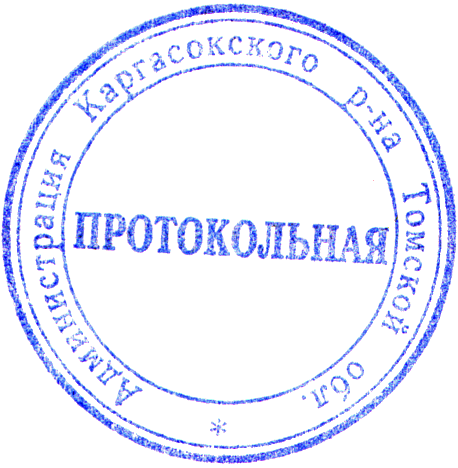 Глава Каргасокского района                                                                           А.П. АщеуловТимохин В.В.8 (38253) 22297